FEDERAZIONE LAVORATORI    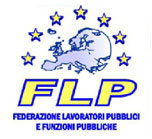 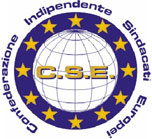 PUBBLICI E PUBBLICHE FUNZIONI
Tel.0642000358-0642010899 | fax 0642010628 | 00187 ROMA-Via Piave, 61 |sitointernet: www.flp.it |email:flp@flp.itTel. 347 5773652 |Via Campania 10 Giarre  email :flpscuolact@tiscali.it sito: flpscuolacatania.weebly.comflpscuolacatania@pec.itSEGRETERIA PROVINCIALE FLP SCUOLA CATANIASPECIALIZZAZIONE SOSTEGNO: DATE PROVE E POSTI NELLE UNIVERSITA’CON UNA DECISA ACCELERATA, IL MIUR PUBBLICA IL DECRETO CON CUI UFFICIALIZZA LE DATE SOTTO LE QUALI LE UNIVERSITA’ DOVRANNO EFFETTUARE LE PROVE PRESELETTIVE PER L’ACCESSO AI CORSI DI SPECIALIZZAZIONE PER IL CONSEGUIMENTO DEL TITOLO DI SOSTEGNO PER LE SCUOLE DELL’INFANZIA-PRIMARIA-SECONDARIA DI PRIMO GRADO E DI SECONDO GRADO.LE PROVE SI SVOLGERANNO:MATTINA DEL 28 MARZO PROVA PRESELETTIVA TFA SOSTEGNO INFANZIAPOMERIGGIO DEL 28 MARZO PROVA PRESELETTIVA TFA SOSTEGNO PRIMARIAMATTINA DEL 29 MARZO PROVA PRESELETTIVA TFA SOSTEGNO SCUOLA SECONDARIA I^ GRADOPOMERIGGIO DEL 29 MARZO PROVA PRESELETTIVA TFA SOSTEGNO SCUOLA SECONDARIA II^GRADOQUESTI I POSTI AUTORIZZATI PER LE SINGOLE UNIVERSITA’: DECRETO AUTORIZZATIVO POSTI PER CORSI SOSTEGNO 2019–SONO AMMESSI IN SOPRANNUMERO RISPETTO AI POSTI: A)  SOGGETTI CHE, IN OCCASIONE DEI PRECEDENTI CICLI DI SPECIALIZZAZIONEA. ABBIANO SOSPESO IL PERCORSO OVVERO, PUR IN POSIZIONE UTILE, NON SI SIANO ISCRITTI AL PERCORSO;B. SIANO RISULTATI VINCITORI DI PIÙ PROCEDURE E ABBIANO ESERCITATO LE RELATIVE OPZIONI;C. SIANO RISULTATI INSERITI NELLE RISPETTIVE GRADUATORIE DI MERITO, MA NON IN POSIZIONE UTILE RISPETTO AI POSTI ASSEGNATI ALLA UNIVERSITA’ OVE HANNO SOSTENUTO LE PROVE.ABBREVIAZIONE DEL PERCORSO: PER I DOCENTI DELLE SCUOLE DI ALTRO ORDINE E GRADO DI ISTRUZIONE, IN POSSESSO DI TITOLO DI SPECIALIZZAZIONE SUL SOSTEGNO, E CHE COMUNQUE DEVONO RISULTARE INCLUSI NELLE GRADUATORIE DI MERITO DELLO SPECIFICO PERCORSO DI SPECIALIZZAZIONE, SARANNO ATTIVATI PERCORSI ABBREVIATICONCLUSIONE DEI CORSI:I CORSI DOVRANNO CONCLUDERSI ENTRO IL MESE DI FEBBRAIO 2020. E’ PREVEDIBILE, PERTANTO, CHE I PERCORSI DI SPECIALIZZAZIONE SI SVOLGERANNO DA SETTEMBRE A FEBBRAIO (QUINDI SEI MESI).PROVE:SI ARTICOLANO IN:UN TEST PRELIMINARE;UNA O PIÙ PROVE SCRITTE OVVERO PRATICHE;UNA PROVA ORALE.APPARE EVIDENTE, QUINDI, CHE PER INIZIARE I CORSI A SETTEMBRE TUTTE LE PROVE (DALLA PRESELETTIVA, PREVISTA PER IL 28 E 29 MARZO, ALLA PROVA SCRITTTA, CHE SI TERRA’ SUBITO A RIDOSSO DELLA PROVA PRESELETTIVA,  PER CHI L’AVRA’ SUPERATA,  MASSIMO DOPO 20 GIORNI, ALLA PROVA ORALE (PROBABILMENTE MASSIMO GIUGNO 2019), LA PROCEDURA AVRA’ TEMPI STRETTISSIMI.PER QUANTO RIGUARDA LA PUGLIA, EVIDENZIAMO CHE SONO INTERESSATE LE UNIVERSITA’ DI BARI, LECCE E FOGGIA.PER FOGGIA I POSTI COMPLESSIVAMENTE AUTORIZZATI SONO 600 SUDDIVISI IN 15O PER INFANZIA/PRIMARIA/MEDIA/SUPERIORI.SI SEGNALA, INFINE, CHE A QUESTA PRIMA INDIZIONE DI 14 MILA POSTI SEGUIRANNO ALTRE PROCEDURE NELL’ARCO MASSIMO DI 2 ANNI FINO A RAGGIUNGERE CIRCA 40 MILA SPECIALIZZATI.PER OGNI ULTERIORI  INFORMAZIONE E ACCESSO A PERCORSI ABBREVIATI DI PREPARAZIONE RIVOLGERSI PRESSO LA NOSTRA SEDE 									Molino GiuseppeIl Coordinatore Provinciale FLP Scuola Catania